Дайджест Министерства энергетики Московской области за период с 29 августа по 02 сентября 2016Порядка 5 тыс. человек будут газифицированы в 2016 году в Егорьевском районеВ рамках губернаторской программы «Развитие газификации в Московской области до 2025 года» сдан в эксплуатацию еще один объект в Егорьевском районе.Газификация д. Костылево городского поселения Егорьевск позволяет создать условия для газификации более 150 домовладений местных жителей. Протяженность построенного газопровода составила 1,8 км.Министр энергетики Московской области Леонид Неганов отметил, что в этом году в Егорьевском районе уже введены в эксплуатацию 2 объекта – д. Рахманово сельского поселения Юрцовское и д. Горшково городского поселения Егорьевск. До конца этого года будут сданы в эксплуатацию еще 8 объектов. Таким образом, в Егорьевском районе будут созданы условия для газификации порядка 5 тыс. человек, протяженность построенных газопроводов составит  62,75 км.Всего по программе газификации в Московской области с 2005 по 2025 год предусмотрено выполнение мероприятий по 1157 объектам. Общая протяженность построенных газопроводов составит 5066 км. Будут созданы условия для газификации 1111 населенных пунктов Подмосковья, в которых проживает более 290 тысяч человек.2 парка Подмосковья оснащены современным наружным освещением с начала 2016 годаВ рамках выполнения задачи по обеспечению современным качественным освещением парковых зон, в Подмосковье были оснащены новыми системами освещения два парка – парк «Дубки» в Озерах и парк культуры и отдыха «Городок» в Рузе.«В 2016 году мы совместно с Министерством ЖКХ Московской области, Министерством культуры Московской области и муниципальными образованиями обеспечим комплексное благоустройство, включая современную систему наружного освещения, 19 парков, скверов и пешеходных зон. Отмечу, что вопрос уличного освещения имеет большое значение для качества жизни. От  него во многом зависит безопасность людей», – подчеркнул министр энергетики Московской области Леонид Неганов.Работы по благоустройству парков культуры и отдыха идут в Красногорске, Дубне, Лобне, Королеве, Климовске, Реутове, Шаховской, Истре, Наро-Фоминске, городских поселениях Михнево Ступинского района, Яхрома Дмитровского района и Высоковск Клинского района.Новые парки появятся в Можайске, Краснознаменске, Ожерелье городского округа Кашира, Ликино-Дулево Орехово-Зуевского района, Хотьково Сергиево-Посадского района.Энергетики Подмосковья готовы подключить перинатальный центр в Наро-Фоминске к электросетям по постоянной схемеНа особом контроле в Министерстве энергетики Московской области находился вопрос технологического присоединения к электрическим сетям перинатального центра в Наро-Фоминске, строящегося в рамках реализации программы Губернатора Московской области «Наше Подмосковье».В настоящее время необходимые работы со стороны Наро-Фоминской электросетевой компанией завершены. Объекты электросетевого хозяйства готовы к технологическому присоединению энергопринимающих устройств заявителя по постоянной схеме. Отметим, что работы произведены с опережением графика, поскольку по договору о технологическом присоединении срок окончания работ был назначен на 27 ноября 2016 года. Министр энергетики Московской области Леонид Неганов, отметил что подключение к электрическим и газораспределительным сетям социально-значимых объектов является приоритетным, поэтому они подключаются с четким соблюдением графиков или даже с их опережением. В настоящее время в областном минэнерго находится на контроле 331 такой объект.В Подмосковье расширится сеть заправок компримированным природным газомВопрос размещения в Подмосковье объектов инфраструктуры для заправки автомобилей компримированным природным газом (КПГ) обсудили в областном минэнерго с представителями компаний ООО «Газпром газомоторное топливо».Указанная компания планирует строительство двух новых автомобильных газовых наполнительных компрессорных станции (АГНКС) на территории  городского поселения Красногорск Красногорского района и городского округа Егорьевск. В настоящее время ведется оформление исходно-разрешительной документации.При использовании газомоторного топлива выброс токсичных газов в атмосферу сокращается более чем на 25%. Вредность отработавших газов при работе метановых двигателей для здоровья человека ниже на 60%, чем при работе двигателей, работающих на нефтяном топливе. Перевод автотранспорта на природный газ позволяет в разы сократить выбросы в атмосферу сажи, высокотоксичных ароматических углеводородов, окиси углерода, непредельных углеводородов и окислов азота.«На территории Московской области расположено 17 АГНКС, реализация компримированного природного газа осуществляется на 7 станциях, фактическая загрузка которых составляет 15 - 40%.  Дефицита в потребности КПГ и объектов, для заправки автотранспорта, работающего на КПГ, на территории Московской области нет», – отметил министр энергетики Московской области Леонид Неганов.Дан старт фестивалю энергосбережения #ВместеЯрче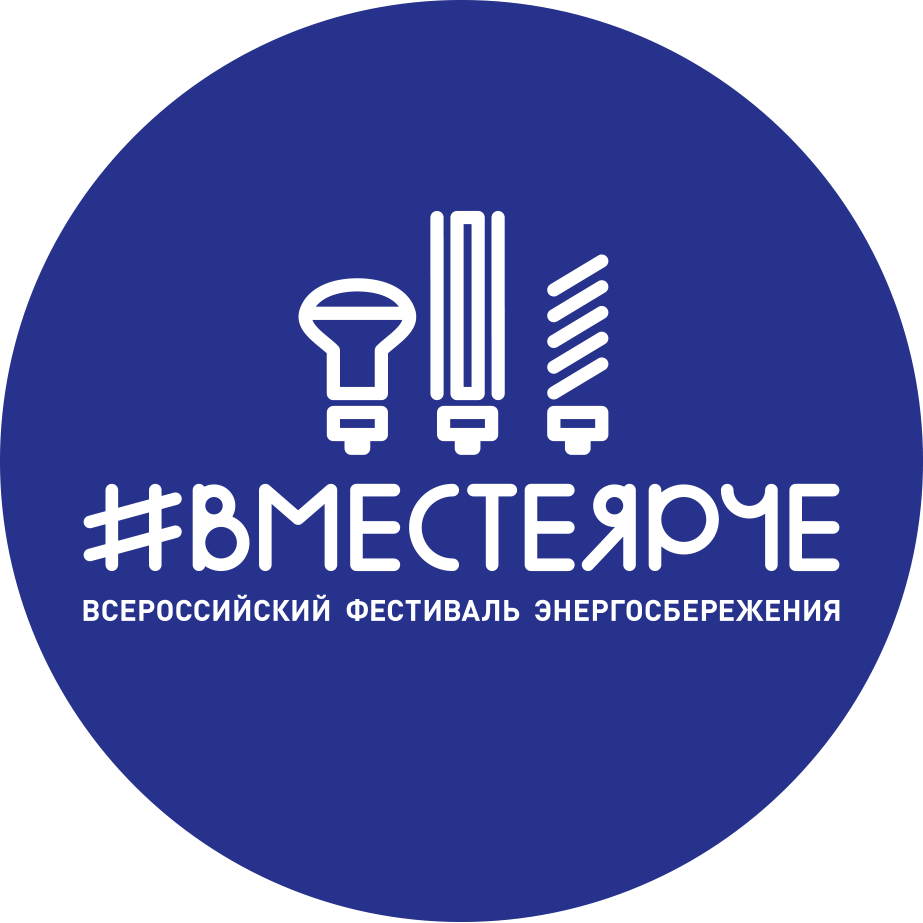 2 сентября дан официальный старт Всероссийскому фестивалю энергосбережения #ВместеЯрче. Фестиваль пройдет в формате семейных праздников со 2 по 11 сентября 2016 года в 50 областных центрах и крупных городах России. В Московской области пройдут различные мероприятия в поддержку идеи энергосбережения и бережного отношения к энергоресурсам: уроки энергосбережения в школах, конкурсы для школьников и студентов, флеш-мобы, экскурсии на ресурсоснабжающие предприятия, поддержка подписания личной декларации об энергосбережении и петиций о необходимости обязательного перехода на установку ИТП при новом строительстве и капремонте, а также на светодиодное освещение.Подписать личную декларацию и петиции можно на сайте фестиваля вместеярче.рф. Для присоединения к акции на сайте необходимо предоставить следующую информацию: ФИО, е-мейл, регион проживания. При поддержке петиции свыше 100 тыс. голосов, Министерство энергетики России детализирует мероприятия, указанные в петиции, и обратится с соответствующим предложением в Правительство РФ. Итоги акции будут подведены на международном форуме ENES-2016, который состоится 23-25 ноября текущего года в Москве.«Фестиваль направлен на популяризацию энергосберегающего образа жизни и внедрение современных энергосберегающих технологий среди населения. Развитие энергоэффективности – это развитие конкурентоспособности нашей страны, это наше будущее! Призываю жителей Подмосковья присоединиться и принять активное участие в мероприятиях фестиваля», – отметил министр энергетики Московской области Леонид Неганов.